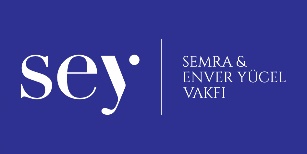 KONU		: PERSPEKTİFETKİNLİK ADI	: ART GALERY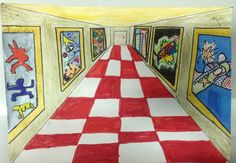 KADEME	: İLKOKUL 3.SINIFAMAÇ               : Öğrencilere perspektif ilkelerini kavratarak   resim çalışmalarında derinlik gerçeklik etkisini kazandırmayı amaçlamaktadır.MALZEMELER	: RESİM DEFTERİKURŞUN KALEMKURU BOYA CETVELAÇIKLAMA	: ÖĞRENCİLERE BASİT ŞEKİLDE PERSPEKTİF ANLATILIR, ÖRNEKLER SUNULUR. ÖRNEKLERDEN ESİNLENEREK PERSPEKTİF KURALLARI İLE BİR RESİM GALERİSİ ÇİZİP BOYAMALARI İSTENİR.PÜF NOKTASI	:  EK BİLGİ	: DİKKAT!	: ÖRNEK RESİM :	 	    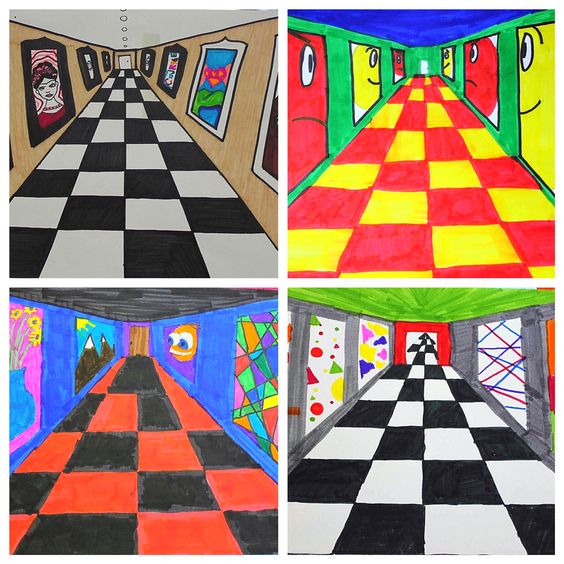 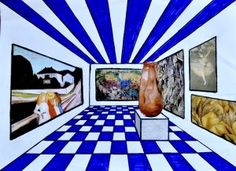 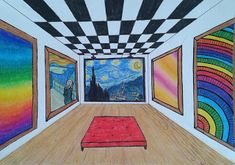 